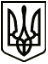 МЕНСЬКА МІСЬКА РАДАВИКОНАВЧИЙ КОМІТЕТПРОЕКТ РІШЕННЯ21 грудня 2021 року	м. Мена	№ _____Про надання соціальних послуг в Комунальній установі «Менський міський центр соціальних служб» Менської міської радиРозглянувши заяви громадян, які проживають в Менській міській територіальній громаді та бажають отримувати соціальні послуги в Комунальній установі «Менський міський центр соціальних служб» Менської міської ради Чернігівської області, керуючись рішення четвертої сесії Менської міської ради восьмого скликання від 24 березня 2021 р. № 91 «Про надання соціальних послуг окремим категоріям осіб/сімей Комунальною установою «Менський міський центр соціальних служб» Менської міської ради, постановою Кабінету Міністрів України від 01 червня 2020 р.  № 587 «Про організацію надання соціальних послуг», Законом України «Про соціальні послуги» та ст. 34 Закону України «Про місцеве самоврядування в Україні», виконавчий комітет Менської міської радиВИРІШИВ:1. Затвердити Список осіб, яким надаються соціальні послуги в КУ «Менський міський центр соціальних служб» Менської міської ради відповідно до заяв, поданих ними в період з 01 грудня по 20 грудня 2021 року (додаток 1).2. Контроль за виконанням рішення покласти на начальника відділу соціального захисту населення, сім’ї, молоді та охорони здоров’я М.В. Москальчук.Міський голова	Геннадій ПРИМАКОВ